西城教育研修学院2021—2022学年度第一学期小学第09周研修活动安排（2021年10月25日—2021年10月29日）第二次全区研修活动小学语文四年级活动通知活动时间：2021年 10月28日（周四）下午2:00活动地点：中古友谊小学一楼阶梯教室（三里河一区39号）活动形式：线下+线上研修活动内容：1. 研究课《牛和鹅》  中古友谊小学  齐晓帆2.《牛和鹅》评课     中古友谊小学  张润3. 说课《陀螺》      黄城根小学    李可4. 经验介绍《立足语文素养，探索作业的设计与指导》   育民小学    张朝晖现将本次研修活动有关事宜通知如下：第一、研修活动要求：1.每个学校选派2名语文教师参加线下研修。其他教师同步在线观看（http://iclasscloud.cretech.cn/livecloud）。请各校主管语文的领导或教研组长认真组织老师观看，如没有参加教研的老师，请把名单报给四年级研修员。2.请老师们结合自己的教学实际，选择自己感受最深或最感兴趣的问题展开讨论及时进行评价。第二、注意事项：1. 请老师们活动后注意在“继教管理平台”写出对此次活动的评价。2. 需要学校纸质证明并盖章，扫码进入，佩戴口罩。活动结束后不聚集，即刻离校。 西城区小学数学学科课程活动通知参加人员：本学期新入职的一至六年级全体新任数学教师课程编号：602289活动时间：2021年10月22日～11月30日 活动形式：网络研修活动主题：提高小学数学新入职教师整体把握教材的能力（六）——图形与几何领域的教学内容分析及教学建议活动内容：自学研修网视频案例（1）小学数学图形的测量中图形计算教材研究与课堂实践案例交流（二）（2）小学数学图形与几何领域中图形计算数学活动设计的研究（3）小学数学“图形的测量”中图形的计算教材研究与课堂实践案例交流（4）图形与几何领域关于图形计算数学活动设计研究（一）（5）关于图形的测量中“度量单位的认识”教材研究与课堂实践案例交流（6）小学数学图形认识单元的教材分析和活动案例介绍（7）图形认识之《长方形和正方形认识》教材分析和活动案例介绍（8）小学数学图形认识之《角的初步认识》教材分析和活动案例介绍（9）关于“立体图形的认识”教材研究与课堂实践案例交流（10）四年级数学关于“平行四边形和梯形”教材研究与课堂实践案例交流（11）六年级数学关于“圆的认识”教材研究与课堂实践案例交流学习要求：整体浏览以上11个视频案例，从中选择3个视频案例进行深入学习。学习路径：第一步：进入研修网首页，点击：视频案例。第二步：进入视频案例首页后，依次选中“学科—数学”、“学段—小学”、“年级—其它”。第三步：选择相应的视频案例进行观看学习。网络研修活动活动时间：2021年10月27日（三）13:30活动形式：腾讯会议（此活动通知将发到“2021年新入职小学数学教师群”）活动主题：如何基于单元整体把握设计学习任务（图形与几何领域）主讲人：北京市基础教育研究中心小学数学室教研员、特级教师——刘延革另外，请新入职的教师在10月26日前扫码加入“2021年新入职小学数学教师群”，以便及时获取27号的腾讯会议通知。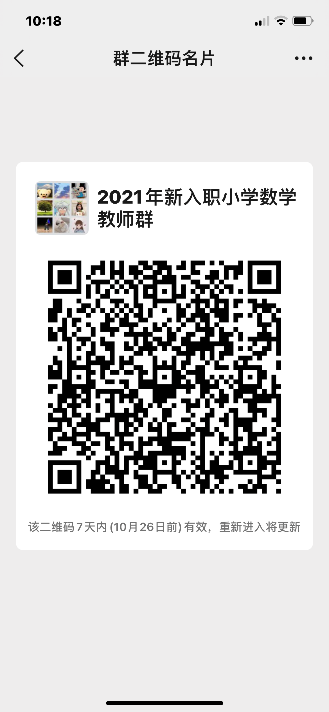 提高书法课堂示范实效的研究（三）活动主题：  粉笔板书的技能提升（三）——全体老师参加活动形式：  面授活动日期：  2021.10.27    13:30活动地点：  西城区教育研修学院北楼311教室活动内容：1、粉笔板书的技能训练。选择所在研究小组对应年级的教材课题，进行粉笔板书练习。（请老师们自带教材）2、集体互评交流。小学美术教师挖掘教材的文化内涵，增强知识储备落实学科核心素养——造型表现、设计应用领域（一）小学科学兼职教研员与青年教师的胜任力提升课程研修活动通知（金娜老师负责的课程）活动主题：启航杯获奖教师展示与文献综述交流活动时间：2021年10月29日（周五）下午1:30活动地点：实验一小虎坊桥校区（西城区梁家园胡同5号）活动内容：一、教学展示汇报1.殷晴（育翔小学）（1）说课展示（2）如何撰写教学设计（单课时）2.张煜（实验一小）（1）微格教学展示（2）如何撰写教学设计（微格与单元）二、研讨交流文献综述：深度学习与高阶认知提示：1.本课程是针对骨干二组与新任教师参与的活动。2.进校需要健康宝和行程码，请老师们主动出示。小学体育学科研修活动通知各小学体育教师：定于10月29日(星期五)下午1：30,组织体育学科研修活动。本次活动内容为“西城区小学体育教师专业技能实践培训”，敬请参加。此次活动分为两部分组成，具体安排如下：报名吉星老师课程（小学体育教师专业发展课程——专业技能与教学实践6）的所有入职不满两年的体育教师，需到研修活动现场（北京小学）参加实践培训活动。其他教师在校内自行开展实践培训活动，活动时请拍照记录，本次活动通过过程图片记录考勤（请以校为单位将校内培训图片上传至tianting1@sina.com邮箱）。地点: 北京小学（西城区槐柏树街9号）内容:西城区小学体育教师专业技能实践培训注：请穿运动服、运动鞋负责人：吉星请老师们携带加盖学校公章的此通知参加活动，进校时服从学校防疫要求，做好个人防护。小学信息技术学科研修活动通知研修活动主题：低年级基础模块教学课例研究研修活动时间：2021年10月28日（星期四）上午研修活动地点：腾讯视频会议（线上活动）研修活动内容：低年级教学及基础部分教学内容课例研究研修活动具体安排：8:30-9:50观看视频课例《认识文件和文件夹》——李铃 、《搜索网络信息》—赵杉 ；10:00请准时进入腾讯会议（998 796 726）进行线上研讨。研讨主题：（1）与授课教师围绕低年级信息技术基础部分教学实施研讨；（2）研讨基础模块教学实施过程中的经验或困惑。研修活动参加人员：信息技术教研组成员及以下教师：北京市第八中学附属小学：田房义北京市宣武回民小学：詹港、张雨桐北京第二实验小学广外分校：李俊英复兴门外一小：董梦璐华嘉小学：李悦黄城根小学：周攀、刘天华西师附小：郭蔚阜成门外一小：汪婧轩小学科学学科骨干教师专业素养的提升课程活动通知活动时间：2021年10月22日（周五）下午1:30活动地点：西城区教育研修学院303教室活动内容：骨干教师专业素养提升课程活动设计研讨  参加活动教师：小学科学“教研一组”的教师小学音乐学科研修活动(面向全体教师课程)活动主题：小学音乐教师单元主题教学研修之学习目标的确立（三）活动时间：2021年10月27日（星期三）下午1:30活动地点：网络平台活动内容：校际组专题研究（二）活动主题：小学美术教师挖掘教材的文化内涵，增强知识储备落实学科核心素养——造型表现、设计应用领域（一 活动形式：其他活动日期：2021-10-27       14:002021-10-27       14:002021-10-27       14:00活动地点：校际组组长所在校校际组组长所在校校际组组长所在校主持人：校际组组长校际组组长校际组组长主讲人：校际组组长   高级教师  校际组所在校校际组组长   高级教师  校际组所在校校际组组长   高级教师  校际组所在校主题：校际组活动 组内研究课 组内专题项目研究 提示：组长根据实际情况，自主安排线上或线下的活动形式。  校际组活动 组内研究课 组内专题项目研究 提示：组长根据实际情况，自主安排线上或线下的活动形式。  校际组活动 组内研究课 组内专题项目研究 提示：组长根据实际情况，自主安排线上或线下的活动形式。  